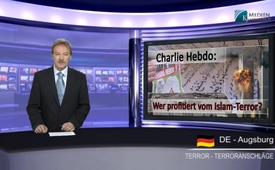 Charlie Hebdo: Who benefits from Islamic terror?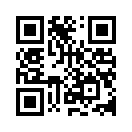 What seemed to have been unthinkable 25 years ago has now become reality. There are new tensions between the religions in Europe. With the terrorist attack on Charlie Hebdo in Paris, the atmosphere against Islam is continuously fueled in our countries. This is intentional. At least this is what experienced analysts such as Middle East expert Christoph Hörstel or best-selling author Gerhard Wisnewski say.Ladies and Gentlemen,
What seemed to have been unthinkable 25 years ago has now become reality. There are new tensions between the religions in Europe. With the terrorist attack on Charlie Hebdo in Paris, the atmosphere against Islam is continuously fueled in our countries. This is intentional. At least this is what experienced analysts such as Middle East expert Christoph Hörstel or best-selling author Gerhard Wisnewski say. In an interview with the Iranian broadcasting corporation IRIB that happened to take place 10 minutes before the terrorist attack in Paris, Wisnewski explained who pulled the strings 25 years ago to create the whole Islamic-terror movement. He pointed out that strategists at the US Pentagon were looking for a substitute bogeyman after the end of the Cold War. The Soviet Union had fallen apart, but the US arms industry and the politicians needed a new enemy to keep the people under tension. Therefore, strategic planners, such as politicial science professor Samuel Huntington, then created the idea of the “clash of cultures”. They declared religious terror to be the future enemy. In 1993, all of the sudden, the very first Islamic-terrorist attack on American soil was conducted. Such a thing had never been known before. With the bombing attack on the World Trade Center in New York the new enemy was impressively introduced and ever since 9/11 became the main reason for wars about oil and resources in  Islamic countries. 
But strategic planners like Huntington suggested Islam as the new evil for both religious and cultural reasons. 
Wisnewski explains it as follows: “They want to get rid of this culture that strongly insists on conservative values such as the family and so on.” In context with the attack on Charlie Hebdo, Wisnewski also refers to numerous inconsistencies. 
For Middle East expert Christoph Hörstel also there is hardly any doubt that the assassination in Paris  was a terrorist attack managed by secret services. In an controversial interview with the Russia Today Germany, which will be shown right after this broadcast, he explains the arguments in detail.  It is now generally important to be careful; to restrain from out-of-hand accusations against Islam and to remain level-headed. Those who really fuel the clash of cultures and benefit from it need to be exposed and acted against. A clash between civilizations never serves the people but those who want to divide and rule it. Wisnewski warns: “A Europe united against Islam is exactly the cornerstone for an empire of American rulers just how the USA envisions it.” With this in mind, we now highly recommend to you the interview of Russia Today Germany with Christoph Hörstel. Have a good evening.from ss.Sources:http://info.kopp-verlag.de/hintergruende/deutschland/gerhard-wisnewski/charlie-hebdo-gruendungsakt-eines-totalitaeren-europa.html
http://info.kopp-verlag.de/hintergruende/deutschland/seyed-hedayatollah-shahrokny-irib-/interview-wie-der-kampf-der-kulturen-geplant-wurde.htmlThis may interest you as well:---Kla.TV – The other news ... free – independent – uncensored ...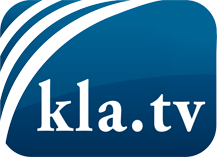 what the media should not keep silent about ...Little heard – by the people, for the people! ...regular News at www.kla.tv/enStay tuned – it’s worth it!Free subscription to our e-mail newsletter here: www.kla.tv/abo-enSecurity advice:Unfortunately countervoices are being censored and suppressed more and more. As long as we don't report according to the ideology and interests of the corporate media, we are constantly at risk, that pretexts will be found to shut down or harm Kla.TV.So join an internet-independent network today! Click here: www.kla.tv/vernetzung&lang=enLicence:    Creative Commons License with Attribution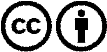 Spreading and reproducing is endorsed if Kla.TV if reference is made to source. No content may be presented out of context.
The use by state-funded institutions is prohibited without written permission from Kla.TV. Infraction will be legally prosecuted.